*P/11776579*Komisija za provedbu oglasa objavljenog na web stranicama Ministarstva pravosuđa i uprave, Hrvatskog zavoda za zapošljavanje i Policijske uprave bjelovarsko – bilogorske dana 04. ožujka 2024. godine, za prijam namještenika na određeno vrijeme u Ministarstvo unutarnjih poslova, Policijsku upravu bjelovarsko – bilogorsku, objavljujePOZIV KANDIDATIMA/KINJAMA NA RAZGOVOR (INTERVJU)koji/e su podnijeli/e pravodobne i potpune prijave te ispunjavaju formalne uvjete iz oglasa za prijam namještenika na određeno vrijeme u Ministarstvo unutarnjih poslova, Policijsku upravu bjelovarsko-bilogorsku, za radno mjesto: SLUŽBA ZAJEDNIČKIH I UPRAVNIH POSLOVAODJEL MATERIJALNO – FINANCIJSKIH POSLOVA- spremačica - 1 izvršitelj/ica, do povratka na rad odsutne namještenicekoji će se održati dana 16. travnja 2024. godine (utorak), s početkom u 09:00 sati u prostorijama Policijske uprave bjelovarsko-bilogorske, Bjelovar, Vlahe Paljetka 2. Kandidati/kinje koji/e su podnijeli/e pravodobne i potpune prijave te ispunjavaju formalne uvjete iz oglasa biti će o terminu razgovora (intervjua) obaviješteni telefonskim putem. Kandidati koji nisu podnijeli/e pravodobnu ili potpunu prijavu ili ne ispunjavaju formalne uvjete iz oglasa, ne smatraju se kandidatima/kinjama prijavljenim na oglas, te će im biti dostavljena pisana obavijest u kojoj se navode razlozi zbog kojih se ne smatraju kandidatima/kinjama u postupku oglasa. Obavijest će biti dostavljena elektroničkom poštom ili putem Hrvatske pošte.Sve dodatne informacije kandidati/kinje mogu dobiti na telefon 043/270-122.PRAVILA RAZGOVORA (INTERVJUA)          Po dolasku na razgovor (intervju), od kandidata/kinja će biti zatraženo predočavanje odgovarajuće identifikacijske isprave radi provjere identiteta. Kandidati/kinje koji/e ne mogu dokazati identitet, osobe za koje je utvrđeno da ne ispunjavaju formalne uvjete propisane oglasom kao i osobe za koje se utvrdi da nisu podnijele prijavu na oglas za radno mjesto za koje se obavlja razgovor (intervju), ne mogu pristupiti razgovoru (intervjuu).NAPOMENA: Kandidati/kinje koji dođu u zgradu gdje se održava razgovor (intervju) nakon vremena određenog za početak razgovora (intervjua), neće moći pristupiti razgovoru (intervjuu).          Komisija kroz razgovor (intervju) s kandidatima/kinjama ocjenjuje osobnu prezentaciju i vještine komuniciranja, vještine interpersonalnih odnosa, motivaciju i osobne ciljeve kandidata/kinja za rad u državnoj službi.          Rezultati razgovora(intervjua) boduju se na način da se svakom pojedinom kandidatu/kinji dodjeljuje određeni broj bodova od 0 do 10. Bodovi se mogu utvrditi decimalnim brojem, najviše na dvije decimale. Smatrat će se da je kandidat/kinja zadovoljio/la na razgovoru (intervjuu) ako je dobio/la najmanje 5 bodova.Komisija za provedbu oglasa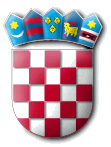 REPUBLIKA HRVATSKAMINISTARSTVO UNUTARNJIH POSLOVAPOLICIJSKA UPRAVA BJELOVARSKO - BILOGORSKAKLASA: 112-03/24-01/17URBROJ:  511-02-04-24-4Bjelovar, 08.travnja 2024.g.